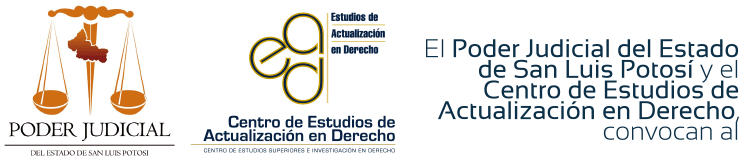 Datos estadísticos del 08 de marzo al 31 de mayo del año en curso.No. de Solicitudes. 
37No. de Convenios. 
3Mediaciones.
4Conciliaciones.3